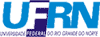 UNIVERSIDADE FEDERAL DO RIO GRANDE DO NORTEPRÓ REITORIA DE PÓS GRADUAÇÃOCENTRO DE CIÊNCIAS DA SAÚDEDEPARTAMENTO DE EDUCAÇÃO FÍSICAPROGRAMA DE PÓS GRADUAÇÃO EM EDUCAÇÃO FÍSICAPLEITO DE BOLSAS/MARÇO 2016RESULTADO PARCIALObs.: O prazo para recursos é de 24h.Obs.: Prazo final para interposição de recurso é dia 10 de março de 2016, às 18h.Natal, 09 de março de 2016COMISSÃO DE BOLSASProf. Dr. Arnaldo Luis MortattiProfa. Dra. Rosie Marie Nascimento de MedeirosProf. Dr. José Pereira De MeloProf. Dr. Hassan Mohamad ElsangedyProf. Dr. Chen Hsin Nery ChaoProfa. Dra. Ana Paula Trussardi FayhProf. Dr. Eduardo Bodnariuc FontesProfa. Dra. Maria Isabel Brandão de Souza MendeORDEM DE CLASSIFICAÇÃOCANDIDATOMÉDIA FINAL(Pontos)1ºPETRUS GANTOIS MASSA DIAS DOS SANTOS400,82ºRAFAEL DE GOIS TINOCO322,83ºANTONIO FERNANDES DE SOUZA JUNIOR260,84ºYURI ALBERTO FREIRE DE ASSIS255,65ºISABEL BATISTA FREIRE252,46ºGLEDSON TAVARES DE AMORIM OLIVEIRA247,17ºLAÍS SARAIVA TORRES224,08ºMARYANA PRYCILLA SILVA DE MORAIS214,29ºJULIO CESAR BARBOSA DE LIMA PINTO210,310ºINGRID BEZERRA BARBOSA COSTA178,911ºALTIERES ELIAS DE SOUZA JUNIOR153,212ºTHAISYS BLAC DOS SANTOS SIMÕES128,513ºRAYANNE MEDEIROS DA SILVA119,914ºPAULO HENRIQUE MEDEIROS DA SILVA117,215ºKALINE LÍGIA ESTEVAM DE CARVALHO PESSOA113,916ºNADIEL CAVALCANTE DE SOUSA113,717ºTHIAGO FELIPE MAIA LISBOA104,518ºLUDMILA LUCENA PEREIRA CABRAL80,819ºWANESSA CRISTINA MARANHÃO DE FREITAS RODRIGUES77,620ºMARCUS FELIPE BEZERRA64,521ºALAN DANIEL SANTOS DE SOUZA15,9